平成30年６月15日　発行　　第１号　初夏の候、地域の皆様にはますますご健勝のこととお喜び申しあげます。　また、日頃より公民館活動に対しましてご理解とご協力を賜り厚くお礼申し上げます。　さて、これまで湯のまち公民館では「公民館だより」を発行しておりませんでした。そのため、公民館でどのようなクラブ活動があるのか、どのような講座があるのかといったことなどが皆様にご理解いただけなかったというのが実情です。　そこで、今年度より不定期ではございますが公民館だよりを発行し、地域の皆様に公民館の活動状況をご理解いただき、多くの皆様に公民館をご活用いただきたいと思います。どうぞよろしくお願いいたします。　　　　　　　　　　　　　　　　　　　　　　　　　湯のまち公民館長　北嶋　義明単発講座「籐の教室」が開催されました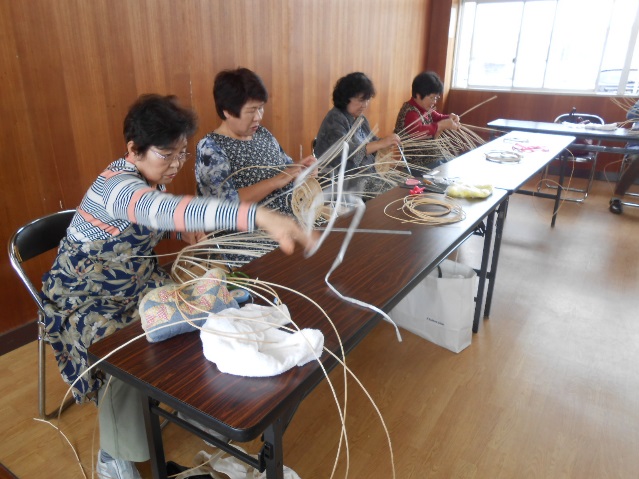 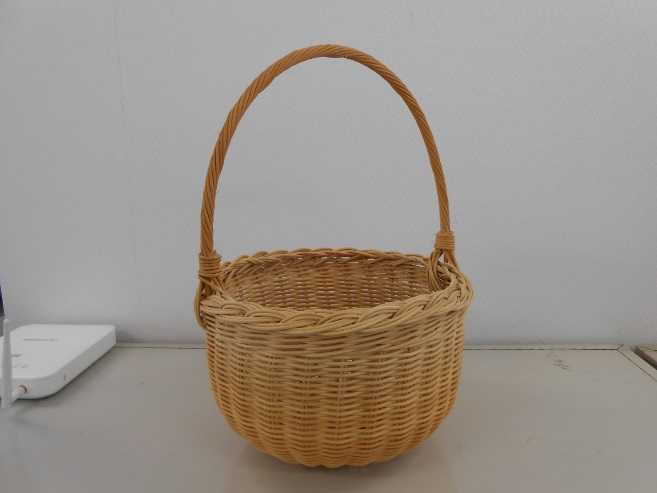 ４月23日（月）、今年度最初の単発講座「籐の教室」が開催されました。12名の方にご参加いただきました。講師として平田純子先生をお迎えし、丁寧な指導を受けながら、皆さん和気藹々と籐のかご作りにチャレンジしていました。今後、今年度は３～４の単発講座を予定しています。また、ちらしやホームページ等でお知らせいたしますので、ふるってご参加ください。（単発講座とは、基本的に１回で完結する講座です。）－１－当公民館で活動されている自主クラブの一覧です。いつからでも参加できます。見学もいつでも歓迎ですので、一度、公民館へ脚をお運びください。公民館をご活用ください当公民館では、前掲の31の自主クラブと老人クラブの４つのクラブが定期的に活動されています。その他、各種団体が定例会やミーティング、総会等でご利用になっています。また、少人数のグループでダンスや舞踊の練習で利用されることもございます。ロビーで簡単な打ち合わせをする方もいらっしゃいます。このように、いろいろな方々がいろいろな形で公民館を利用されており、月平均1,500～1,600名の来館者数となっています。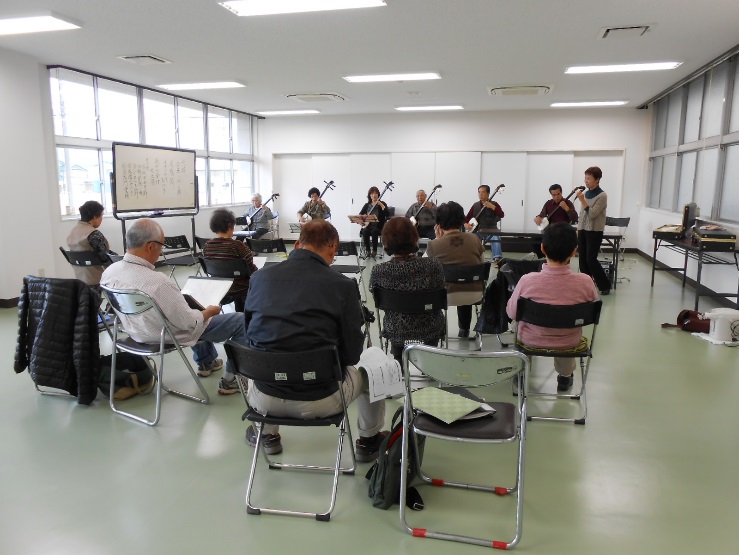 平成26年度に内装やトイレを中心とした改修工事があり、公民館の中は見違えるようにきれいになりました。新しい部屋もでき、中でも多目的ホールは、壁の一面が鏡張りとなっており、ダンスや舞踊の練習に最適だと好評を得ています。また、50名程度の会議にも利用されています。まだ、公民館を利用されていない方、ぜひ御一考ください。－３－利用許可申請につきましては、窓口に置いてありますが、ホームページからダウンロードすることもできます。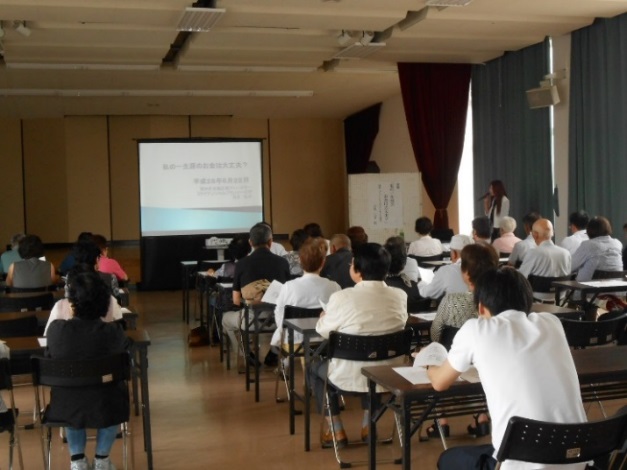 また、場合によっては利用料金が減免（全額または1/2）になることもございます。（ボランティヤ、福祉活動、こどもの教育的活動、市の事業に関すること等）詳しくは、公民館までお問い合わせください。平成30年度定期教室が始まりました今年度の定期教室が５月より始まりました。年間11回、または22回、講師に教わりながら、みんなで楽しく取り組んでいます。次の４つの教室がございます。（今年度の募集は、終了しました。）代謝アップストレッチ　　簡単なストレッチで代謝アップを目指します。　　　　　　　　　　　　第１・３水曜日　19：30～20：30たのしく歌おう　　　　　みんなが知っている童謡を中心に気軽に歌います。　　　　　　　　　　　　第２金曜日　10：00～11：30ちりめん細工　　　　　　針と糸を使って手作り。つるし雛も作ります。　　　　　　　　　　　　第２月曜日　13：30～15：30ゆるヨガ　　　　　　　　心も体もリラックス。ゆる～いヨガです。　　　　　　　　　　　　　 第１・３火曜日　19：30～20：30　平成30年度（第15回）湯のまち公民館まつりの日程が決まりました　今年度の「湯のまち公民館まつり」の日程が決まりました。11月10日（土）・11日（日）の２日間開催されます。例年のまつりでは、次のような内容で開催されています。　（両日とも）自主クラブの作品展示　（２日目）　自主クラブのステージ発表、芦原こども園園児による歌やダンス、　　　　　　　芦原小学校金管クラブの演奏、商工会「ゆ～ｉ夢カード」抽選、　　　　　　　うまいもん市、ジュニアリーダーズクラブによる企画…等開催日が近づきましたら、ちらし等で詳しくお知らせします。－４－湯のまち公民館だ  よ  り    　   発 行 元    あわら市湯のまち公民館〒910-4103あわら市二面32-16電話 0776(78)6350FAX  0776(78)6354Komin-yunomachi@city.awara.lg.jp　　いっしょに活動しませんか　　　～　湯のまち公民館自主クラブ　～　　         　　いっしょに活動しませんか　　　～　湯のまち公民館自主クラブ　～　　         　　いっしょに活動しませんか　　　～　湯のまち公民館自主クラブ　～　　         　　いっしょに活動しませんか　　　～　湯のまち公民館自主クラブ　～　　         　　いっしょに活動しませんか　　　～　湯のまち公民館自主クラブ　～　　         自主クラブ名施設名活　　動　　日　　時活　　動　　日　　時月芦原水墨画クラブ洋会議室第２・４週19：30～21：30月ステンドグラスクラブ工芸室第２週19：00～21：00月３Ｂ体操クラブ多目的ホール第1・2・3・4週20：00～21：00火あわら童謡の会　どんぐり　（合唱）集会室第２・４週19：30～21：00火実用習字クラブ第２会議室第１・３週13：30～15：00火芦原陶芸クラブ工芸室毎週13：00～15：00　　　　　　19：00～21：00火健康ストレッチ体操多目的ホール毎週14：00～15：30火プチスワン　（こども創作ダンス）多目的ホール毎週16：30～19：15火本の読み語り　とんぼの会洋研修室第１・３週13：30～15：30火パステル画教室洋会議室第4週13：30～15：30水ﾌｸｲ・ｱﾛﾊﾚｲ･ﾌﾗｽﾀｼﾞｵ　ﾛｹﾗﾆ会多目的ホール毎週13：30～15：30水太極拳クラブ芦原七星会集会室毎週19：30～21：00水煎茶クラブ和室第２・４週13：30～15：30水いけばな池坊洋会議室第２・４週19：30～20：30水芦原将棋クラブ視聴覚室毎週19：30～21：30水あわらボールルームダンスクラブ多目的ホール第２・４週10：00～12：00水（社交ダンス）水あわら山野草愛好会洋会議室年間４回（不定期）10：00～12：00水楽しくパソコン洋研修室第２・４週13：30～15：30木絵画教室　花暦会洋会議室第２・４週19：00～21：00木文房流石塚生花教室第１会議室第2・４週20：00～21：00木リズム体操　コスモスあわら集会室毎週14：00～15：00木芦原カラオケ同好会多目的ホール第1・2・3週　 15：30～17：30木（第２週　19：30～21：30）金民踊  湯の藤クラブ多目的ホール第1・3週13：30～15：30金芦原花鳥句会　（俳句）洋研修室毎月１回13：00～15：00金芦原民謡クラブ洋会議室毎週19：30～21：30金光世流あわら吟詩会第２会議室毎週19：30～21：30－２－－２－－２－－２－－２－土一書会　（書道）洋研修室第１週10：00～12：00土太極拳クラブ芦原七星会多目的ホール毎週13：30～15：00土あわら竹友会　（尺八）洋研修室毎週19：00～21：00土紫洲流　芦原詩吟クラブ洋研修室毎週10：00～12：00日スキルアップ３B多目的ホール第1・2週13：00～17：00日絵手紙　ワッハッハの会洋研修室毎週13：30～15：30老人クラブ囲碁・将棋第１会議室毎週月～金曜日13：00～16：00老人クラブカラオケ多目的ホール毎週土曜日（冬季は月曜日）　9：00～12：00老人クラブ民謡多目的ホール第1・3週・火曜日　9：30～11：30老人クラブペン習字洋会議室第2・４週・月曜日10：00～11：30